Об уголовной ответственности за незаконный оборот наркотиков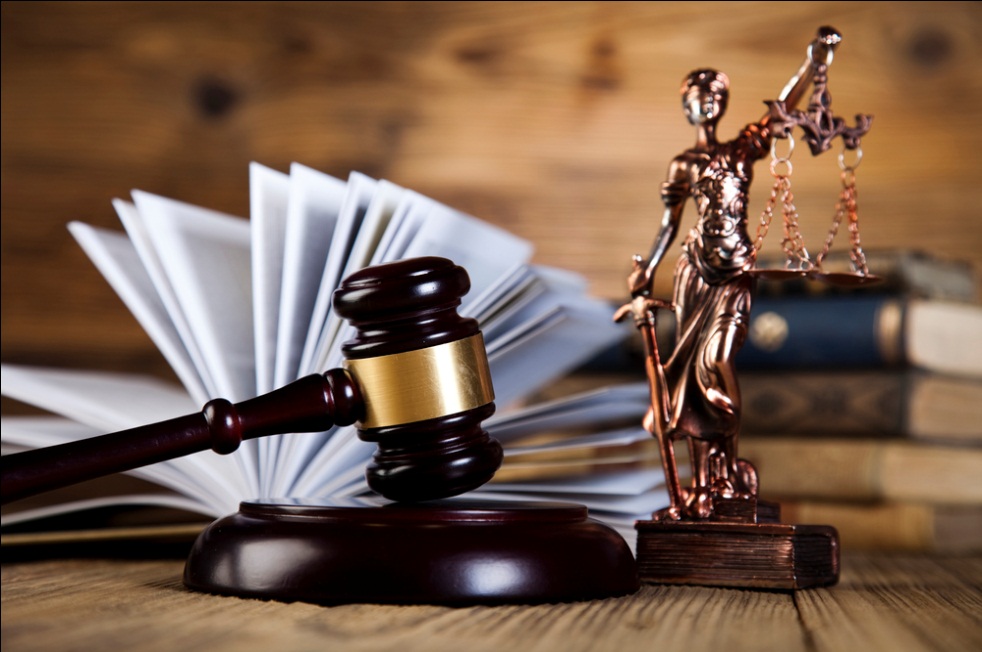 Статья 327. Хищение наркотических средств, психотропных веществ, их прекурсоров и аналогов 1. Хищение наркотических средств, психотропных веществ либо их прекурсоров или аналогов –наказывается лишением свободы на срок до пяти лет.2. То же действие, совершенное повторно, либо группой лиц, либо лицом, которому указанные средства вверены в связи с его служебным положением, профессиональной деятельностью или под охрану, либо лицом, ранее совершившим преступления, предусмотренные статьями 328, 329 или 331 настоящего Кодекса, либо в отношении особо опасных наркотических средств или психотропных веществ, –наказывается лишением свободы на срок от трех до десяти лет с конфискацией имущества или без конфискации и с лишением права занимать определенные должности или заниматься определенной деятельностью или без лишения.3. Действия, предусмотренные частями первой или второй настоящей статьи, совершенные путем разбоя или вымогательства, либо организованной группой, либо в крупном размере, –наказываются лишением свободы на срок от семи до пятнадцати лет с конфискацией имущества или без конфискации. Примечания:1. Под наркотическими средствами, психотропными веществами и их прекурсорами в статьях настоящего Кодекса понимаются средства и вещества, а также препараты, их содержащие, включенные в Республиканский перечень наркотических средств, психотропных веществ и их прекурсоров, подлежащих государственному контролю в Республике Беларусь, за исключением перечисленных в таблице 2 «Химические вещества, которые могут быть использованы в процессе изготовления, производства и переработки наркотических средств или психотропных веществ» списка прекурсоров наркотических средств и психотропных веществ данного Перечня.2. Под особо опасными наркотическими средствами или психотропными веществами в статьях настоящего Кодекса понимаются средства или вещества, включенные в список особо опасных наркотических средств и психотропных веществ, не используемых в медицинских целях, или список особо опасных наркотических средств и психотропных веществ, разрешенных к контролируемому обороту, указанного Перечня.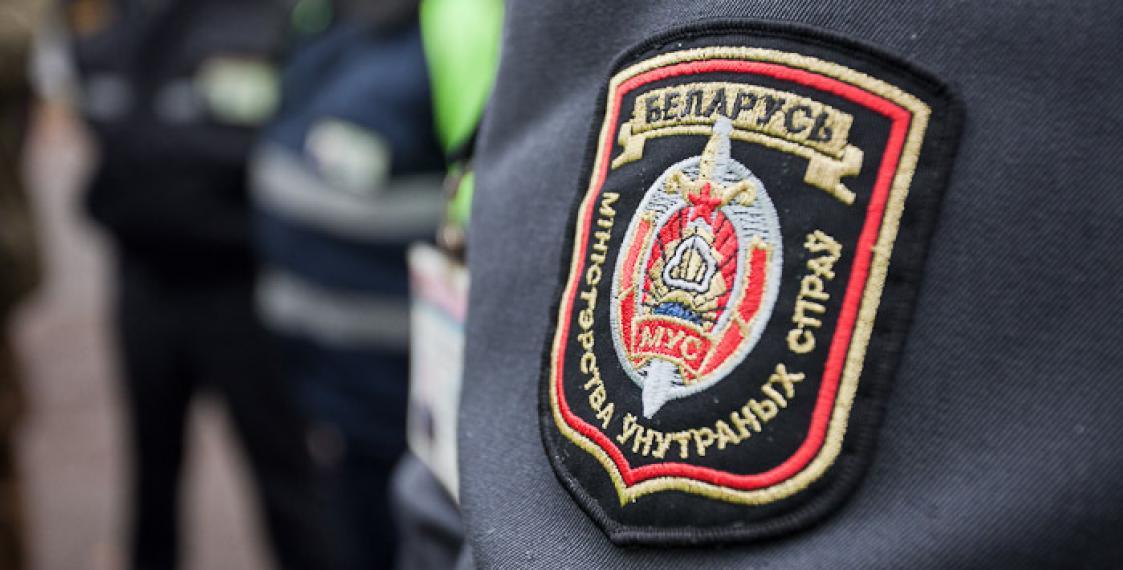 3. Под аналогами наркотических средств и психотропных веществ в статьях настоящего Кодекса понимаются химические вещества, структурные формулы которых образованы заменой в структурных формулах наркотических средств, психотропных веществ или базовых структурах одного или нескольких атомов водорода на заместители атомов водорода, включенные в перечень заместителей атомов водорода в структурных формулах наркотических средств, психотропных веществ или базовых структурах, установленный Государственным комитетом судебных экспертиз Республики Беларусь. Статья 328. Незаконный оборот наркотических средств, психотропных веществ, их прекурсоров и аналогов 1. Незаконные без цели сбыта изготовление, переработка, приобретение, хранение, перевозка или пересылка наркотических средств, психотропных веществ либо их прекурсоров или аналогов –наказывается ограничением свободы на срок до пяти лет или лишением свободы на срок от двух до пяти лет.2. Незаконные с целью сбыта изготовление, переработка, приобретение, хранение, перевозка или пересылка либо незаконный сбыт наркотических средств, психотропных веществ либо их прекурсоров или аналогов –наказывается лишением свободы на срок от пяти до восьми лет с конфискацией имущества или без конфискации.3. Действия, предусмотренные частью 2 настоящей статьи, совершенные группой лиц, либо должностным лицом с использованием своих служебных полномочий, либо лицом, ранее совершившим преступления, предусмотренные настоящей статьей, статьями 327, 329 или 331 настоящего Кодекса, либо в отношении наркотических средств, психотропных веществ, их аналогов в крупном размере, либо в отношении особо опасных наркотических средств, психотропных веществ, либо сбыт наркотических средств, психотропных веществ, их прекурсоров или аналогов на территории учреждения образования, организации здравоохранения, воинской части, исправительного учреждения, арестного дома, в местах содержания под стражей, лечебно-трудовом профилактории, в месте проведения массового мероприятия либо заведомо несовершеннолетнему –наказываются лишением свободы на срок от восьми до пятнадцати лет с конфискацией имущества или без конфискации.4. Действия, предусмотренные частями 2 или 3 настоящей статьи, совершенные организованной группой либо сопряженные с изготовлением или переработкой наркотических средств, психотропных веществ либо их прекурсоров или аналогов с использованием лабораторной посуды или лабораторного оборудования, предназначенных для химического синтеза, –наказываются лишением свободы на срок от десяти до двадцати лет с конфискацией имущества или без конфискации.5. Действия, предусмотренные частями 2–4 настоящей статьи, повлекшие по неосторожности смерть человека в результате потребления им наркотических средств, психотропных веществ или их аналогов, –наказываются лишением свободы на срок от двенадцати до двадцати пяти лет с конфискацией имущества или без конфискации. Примечание. Лицо, добровольно сдавшее наркотические средства, психотропные вещества, их прекурсоры или аналоги и активно способствовавшее выявлению или пресечению преступления, связанного с незаконным оборотом этих средств, веществ, изобличению лиц, их совершивших, обнаружению имущества, добытого преступным путем, освобождается от уголовной ответственности за данное преступление. Статья 3281. Незаконное перемещение через таможенную границу Евразийского экономического союза или Государственную границу Республики Беларусь наркотических средств, психотропных веществ либо их прекурсоров или аналогов 1. Незаконное перемещение через таможенную границу Евразийского экономического союза или Государственную границу Республики Беларусь наркотических средств, психотропных веществ либо их прекурсоров или аналогов –наказывается лишением свободы на срок от трех до семи лет с конфискацией имущества или без конфискации.2. Действие, предусмотренное частью 1 настоящей статьи, совершенное группой лиц по предварительному сговору, либо повторно, либо лицом, ранее совершившим преступления, предусмотренные статьями 228 и 3331 настоящего Кодекса, либо должностным лицом с использованием своих служебных полномочий, либо в отношении особо опасных наркотических средств, психотропных веществ, либо в отношении наркотических средств, психотропных веществ или их аналогов в крупном размере, –наказывается лишением свободы на срок от пяти до десяти лет с конфискацией имущества или без конфискации.3. Действие, предусмотренное частями 1 или 2 настоящей статьи, совершенное организованной группой, –наказывается лишением свободы на срок от семи до двенадцати лет с конфискацией имущества или без конфискации. Статья 3282. Потребление наркотических средств, психотропных веществ или их аналогов в общественном месте либо появление в общественном месте или нахождение на работе в состоянии, вызванном потреблением наркотических средств, психотропных веществ, их аналогов, токсических или других одурманивающих веществ Потребление без назначения врача-специалиста наркотических средств или психотропных веществ в общественном месте либо потребление их аналогов в общественном месте, а равно появление в общественном месте в состоянии, вызванном потреблением без назначения врача-специалиста наркотических средств или психотропных веществ либо потреблением их аналогов, токсических или других одурманивающих веществ, оскорбляющем человеческое достоинство и общественную нравственность, либо нахождение на рабочем месте в рабочее время в состоянии, вызванном потреблением без назначения врача-специалиста наркотических средств или психотропных веществ либо потреблением их аналогов, токсических или других одурманивающих веществ, совершенные в течение года после наложения административного взыскания за такие же нарушения, –наказываются штрафом, или арестом, или ограничением свободы на срок до двух лет. Статья 329. Посев или выращивание запрещенных к возделыванию растений или грибов, содержащих наркотические средства или психотропные вещества 1. Посев или выращивание в целях сбыта или изготовления наркотических средств, психотропных веществ запрещенных к возделыванию растений или грибов, содержащих наркотические средства или психотропные вещества, –наказываются штрафом, или арестом, или ограничением свободы на срок до трех лет, или лишением свободы на тот же срок.2. Те же действия, совершенные повторно, либо группой лиц, либо лицом, ранее совершившим преступления, предусмотренные статьями 327, 328 и 331 настоящего Кодекса, –наказываются ограничением свободы на срок до пяти лет или лишением свободы на срок от трех до семи лет.3. Действия, предусмотренные частями 1 или 2 настоящей статьи, совершенные организованной группой, –наказываются лишением свободы на срок от пяти до пятнадцати лет с конфискацией имущества или без конфискации. Статья 330. Нарушение правил обращения с наркотическими средствами, психотропными веществами, их прекурсорами и аналогами Нарушение правил производства, переработки, хранения, учета, отпуска, реализации, распределения, перевозки, пересылки, приобретения, использования, ввоза, вывоза или уничтожения наркотических средств, психотропных веществ либо их прекурсоров или аналогов, либо инструментов или оборудования, используемых для изготовления наркотических средств или психотропных веществ, находящихся под специальным контролем, совершенное лицом, обязанным соблюдать указанные правила, повлекшее по неосторожности утрату или расхищение названных средств, веществ или предметов, –наказывается штрафом, или арестом, или ограничением свободы на срок до пяти лет, или лишением свободы на тот же срок с лишением права занимать определенные должности или заниматься определенной деятельностью или без лишения. Статья 331. Склонение к потреблению наркотических средств, психотропных веществ или их аналогов 1. Склонение к потреблению наркотических средств, психотропных веществ или их аналогов –наказывается арестом, или ограничением свободы на срок до пяти лет, или лишением свободы на тот же срок.2. То же действие, совершенное в отношении двух или более лиц, либо несовершеннолетнего, либо с применением насилия, либо лицом, ранее совершившим преступления, предусмотренные статьями 327, 328 или 329 настоящего Кодекса, а равно склонение к потреблению особо опасных наркотических средств или психотропных веществ –наказываются лишением свободы на срок от трех до десяти лет. Статья 332. Предоставление помещений, организация либо содержание притонов для изготовления, переработки и (или) потребления наркотических средств, психотропных веществ, их аналогов или других одурманивающих веществ 1. Предоставление помещений для изготовления, переработки и (или) потребления наркотических средств, психотропных веществ, их аналогов или других одурманивающих веществ –наказывается арестом, или ограничением свободы на срок до пяти лет, или лишением свободы на срок от двух до пяти лет.2. Организация либо содержание притонов для изготовления, переработки и (или) потребления наркотических средств, психотропных веществ, их аналогов или других одурманивающих веществ –наказываются ограничением свободы на срок от двух до пяти лет со штрафом или лишением свободы на срок от трех до семи лет со штрафом.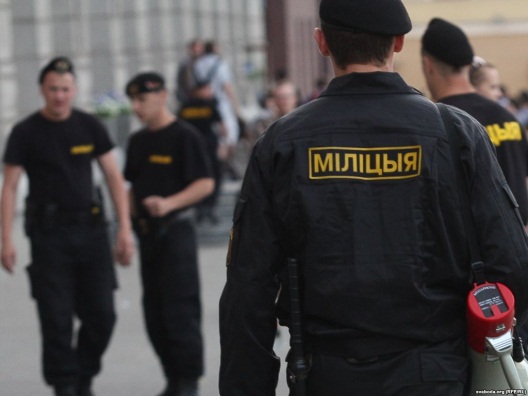 